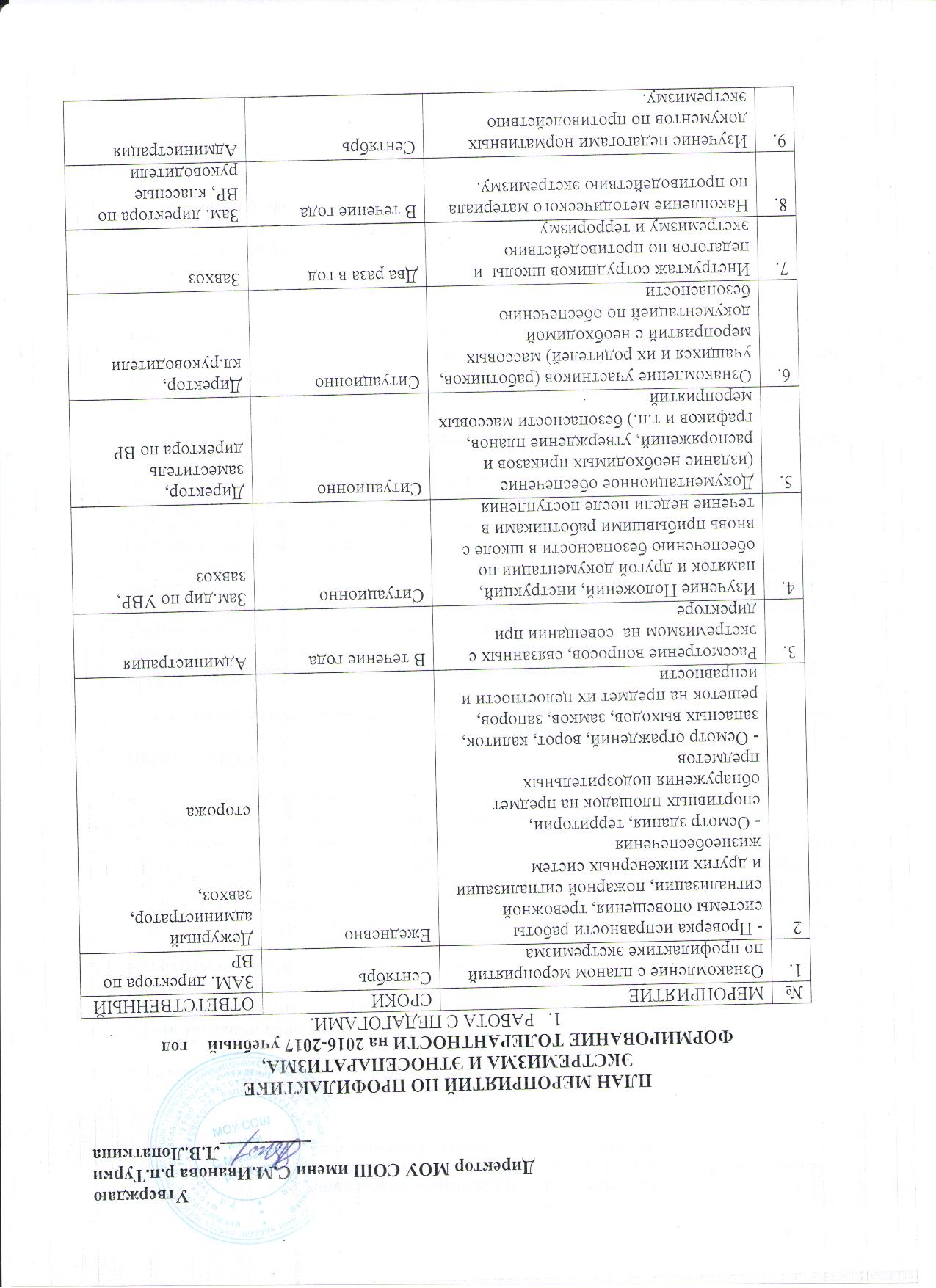  2.РАБОТА С РОДИТЕЛЯМИ3.РАБОТА С УЧАЩИМИСЯ10.Семинар для классных руководителей «Толерантность учителя»НоябрьЗам. директора по ВР11Сверка с полицией на наличие в школе подростков, склонных к проявлению экстремизма    2 раза в годЗам. директора по ВР11.1Общешкольное родительское собрание «Медиабезопасность»Общешкольное родительское собрание 1.2«Семейное воспитание: что обеспечивает успех развития ребенка в семье»сентябрьапрельЗам директора по ВР2.Рассмотрение на  классных родительских собраниях, вопросов связанных с противодействием экстремизму: «Воспитание гражданского долга у подростков»«Воспитание человечности у подростков»«Толерантность: терпение и самоуважение» « Проявление толерантности в семье»В течение годаКлассные руководители№МероприятиеДатаКлассОтветственный1Праздник «Традиции и обычаи моей страны»сентябрь5-11Зам.директора по ВР2Конкурс рисунков на стене «Мы разные, но мы вместе»октябрь1-5Учитель ИЗО3Месячник формирования толерантности (работа по плану месячника)ноябрь1-11Зам.директора по ВР4ЭКО урок «Разделяй с нами»ноябрь5-11Зам.директора по ВР5Конкурсная развлекательная программа «Пока все вместе»ноябрь5-11Зам.директора по ВР6Встречи с работниками правоохранительных органов по профилактике экстремистских проявлений и толерантности  среди подростков.декабрь8-11Зам.директора по ВР7«Экстремизм и патриотизм» час общениядекабрь5-11Кл.руковод.8 Выставка «Красота спасет мир»декабрь5-8библиотекарь9Час общения «Кто такой воспитанный человек?»февраль1-8Кл.руководители10Конкурс рисунков на асфальте «Мир – основа жизни на земле»апрель5-11Учитель ИЗО11Конкурс сочинений ко Дню Победымай5-11Учитель русского языка12Участие в мероприятиях, посвященных Дню Победымай1-11Зам.директора по ВР№МероприятиеДатаКлассОтветственный1Праздник «Традиции и обычаи моей страны»сентябрь5-11Зам.директора по ВР4Конкурс рисунков на стене «Мы разные, но мы вместе»октябрь1-5Учитель ИЗО5Месячник формирования толерантности (работа по плану месячника)ноябрь1-11Зам.директора по ВР6ЭКО урок «Разделяй с нами»ноябрь5-11Зам.директора по ВР7Конкурсная развлекательная программа «Пока все вместе»ноябрь5-11Зам.директора по ВР8«Экстремизм и патриотизм» час общениядекабрь5-11Кл.руковод.9Родительское собрание «Воспитание человечности у подростков»апрель1-11Классные руководители10Час общения «Кто такой воспитанный человек?»февраль1-8Учитель начальных классов11 Выставка «Красота спасет мир»декабрь5-8библиотекарь12Конкурс рисунков на асфальте «Мир – основа жизни на земле»апрель5-11Учитель ИЗО13Конкурс сочинений ко Дню Победымай5-11Учитель русского языка14Участие в мероприятиях, посвященных Дню Победымай1-11Зам.директора по ВР